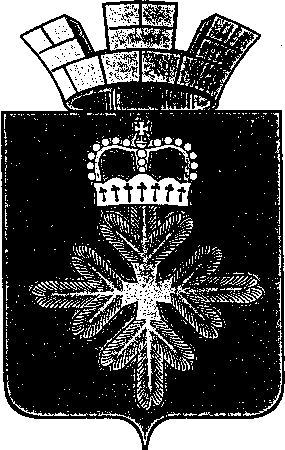 ПОСТАНОВЛЕНИЕАДМИНИСТРАЦИИ ГОРОДСКОГО ОКРУГА ПЕЛЫМот 29.01.2019 № 21п. ПелымО внесении изменений в состав комиссии по предоставлениюземельных участков на территории городского округа Пелым, утвержденный постановлением администрации городскогоокруга Пелым от 19.07.2013 № 245Руководствуясь Федеральным законом от 06.10.2003 № 131-ФЗ «Об общих принципах организации местного самоуправления в Российской Федерации», в связи с изменением кадрового состава администрации городского округа Пелым, статьей 31 Устава городского округа Пелым, администрация городского округа ПелымПОСТАНОВЛЯЕТ:1. Внести в состав комиссии по предоставлению земельных участков на территории городского округа Пелым (далее – Комиссия), утвержденный постановлением администрации городского округа Пелым от 19.07.2013 № 245  «О создании комиссии по предоставлению земельных участков на территории городского округа Пелым», следующие изменения: 1) исключить из состава Комиссии:Мальшакову Наталию Вячеславовну, специалист 1 категории по землеустройству и градостроительству администрации городского округа Пелым - секретарь Комиссии;Алиеву Имани Шахитовну – старший инспектор МКУУ по ОДОМС и МУ городского округа Пелым - член Комиссии;2) включить в состав Комиссии:Алиеву Амину Шахитовну - старший инспектор МКУУ по ОДОМС и МУ  администрации городского округа Пелым, - член Комиссии; Хайдукову Екатерину Михайловну, специалист 1 категории по землеустройству и градостроительству администрации городского округа Пелым - секретарь Комиссии.2. Опубликовать настоящее постановление в информационной газете «Пелымский Вестник» и разместить на официальном сайте городского округа Пелым информационно-телекоммуникационной сети «Интернет».3. Контроль за исполнением настоящего постановления возложить на заместителя главы администрации городского округа Пелым Т.Н. Баландину.Глава городского округа Пелым                                                              Ш.Т. Алиев